ЧИТИНСКАЯ МЕЖРАЙОННАЯ ПРИРОДООХРАННАЯ ПРОКУРАТУРА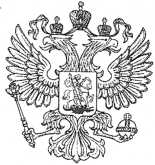 РАЗЪЯСНЕНИЕ О заготовке новогодних деревьевВ преддверии новогодних праздников необходимо напомнить об ответственности за незаконную рубку лесных насаждений, в том числе хвойных пород.В Забайкальском крае поставкой новогодних деревьев занимаются лесные хозяйства.За причинение ущерба лесному фонду на сумму до 5 тыс. рублей (1 ель) предусмотрена административная ответственность. Так, за незаконную рубку одной ели предусмотрена административная ответственность в виде штрафа для граждан от 3 до 4 тыс. рублей, для должностных лиц от 20 до 40 тыс. рублей, для юридических лиц от 200 до 300 тыс. рублей (ч. 1 ст. 8.28 КоАП РФ).В случае причиненного ущерба лесному фонду на сумму более 5 тыс. рублей (от 2 елей) предусмотрена уголовная ответственность (ст. 260 УК РФ).Санкция указанной статьи, в зависимости от суммы причиненного ущерба, предусматривает наказание в виде штрафа в размере от 1 млн до 3 млн рублей, принудительных работ на срок до 5 лет со штрафом, лишения свободы на срок до 7 лет со штрафом в размере от 300 тыс. до 500 тыс. рублей.